LEONARDO FRANCO MEDINACOORDINADOR BDatos Institucionales 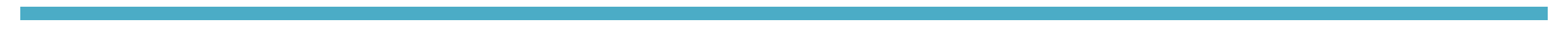 Nombre: Unidad de Cultura ZapotlánTeléfono: 341 41 2 38 22Domicilio: Victoria No. 22 Col. CentroCorreo-e: culturazapotlan21@gmail.comDatos Académicos Universidad del Valle de Atemajac Licenciatura en Diseño Gráfico Guadalajara, Jal. 1999 - 2003Experiencia Laboral 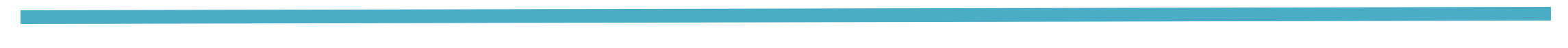 Unidad de Cultura Zapotlán Cd. Guzmán, Jal.Promotor Cultural 16 DE FEBRERO DEL AÑO 2016 - 2021 / Director de cultura 2021 -PM Concepto Cd. Guzmán, Jal. 2012 -Dueño y Gerente General / restaurante Bar FamiliarTequila San Matias Cd. Guzmán / Guadalajara, Jal. 2011 - 2012Promotor de ventas en el Sur de JaliscoSEDEUR ( Secretaria de Desarrollo Urbano del Estado de Jalisco. ) Guadalajara, Jal. 2007 - 2010Realizacion de varios proyectos de diseño y urbanizaciónFabricas Selectas Guadalajara, Jal. 2006 - 2007Empresa dedicada a la fabricación y comercializaciónde productos varios, cuentas con 5 líneas básicas:Deportes, Alimentos, Juguetes, Textil, Limpieza.• Diseño Gráfico.• Creación de etiquetas, banners, carteles, etc…• Publicidad y diseño de arte.L81 Publicidad y Diseño Cd. Guzmán / Guadalajara, Jal. 2006 -Empresa dedicada al diseño, Mercadotecniay publicidad, para satisfacer las necesidadespublicitarias y creativas de cualquier empresao Persona Física.• Propietario.• Diseñador Gráfico, Publicidad, Ventas y Mercadotecnia.• Direccion de Arte .• Articulos Promocionales e Impresos en distintos formatosDiseñArt Guadalajara, Jal. 2003 - 2005Empresa dedicada a la creación de imágenes coorporativas,así como diseño de publicidad y propaganda para distintossectores.• Diseñador Gráfico.• Creación de dummies.• Fotografía publicitaria.• Diseño de display.• Impresos, Arte y Creatividad.G4 de México S.A de C.V. Guadalajara, Jal. 2001 - 2003Empresa dedicada a la importación de artículospromociónales y comercialización en varios puntos de larepublica Mexicana.• Diseñador Gráfico.• Creación de imagen de nuevos productos.• Diseño de display.• Impresos, Arte y Creatividad.Logros destacados.- Creación del Primer festival del libro ( FeLiZ )..- Creación del primer Festival Música en el bosque dentro     del Festival Cultural de la Ciudad..- Instalación del COMUNCA, consejo se debate la agenda cultural.Cursos y Diplomados.- Merdotecnia.                                         UNIVA        2000.- Dibujo Humano.  Instituto Cultural Cabañas        1998